INDIA CON FESTIVAL DE COLORES-HOLIDelhi – Agra – Jaipur – Jodhpur – Udaipur – Delhi 12 días / 11 noches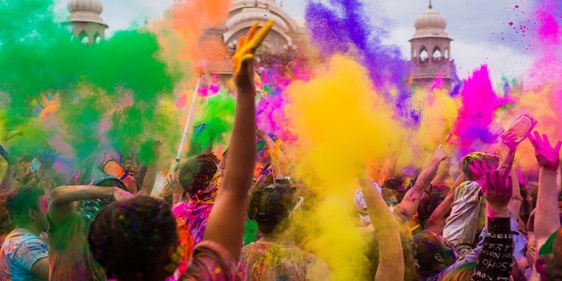 PRECIO INCLUYE Traslado de entrada y salida.11 noches de alojamiento en hotel categoría Turista.Desayunos diarios y 01 cena coctel en Palacio de Ciudad Udaipur y 01 almuerzo en Udaipur.Visitas y excursiones guiadas según itinerario con entradas según itinerario. Guía acompañante durante todo el recorrido. Cotesías.PRECIO NO INCLUYE Boleto aéreo internacional.Visitas y tours que no estén señaladas como “incluidas”.Visa: https://indianvisaonline.gov.in/visa/index.html. Comidas no mencionadas en el itinerario como incluidas.Bebidas no están incluidas.Gastos personales.Propinas.PRECIO POR PERSONA EN DOLARES AMERICANOS:ITINERARIODÍA 1,  DOMINGO 01 MARZO: LLEGADA DELHIA su llegada, se le dará una bienvenida tradicional y traslado al hotel. Habitación disponible desde 1400horas. Delhi, una de las ciudades más antiguas del mundo, tiene un excelente ambiente de una ciudad vieja en la Vieja Delhi, y la moderna en Nueva Delhi. La perfecta combinación de mundos viejos y nuevos la convierten en una opción fascinante de explorar. Alojamiento en el Hotel.DÍA 2, LUNES 02 MARZO: DELHIDesayuno. Por la mañana nos dirigimos a la parte moderna de Delhi; Nueva Delhi. Visitamos Qutub Minar, una torre gigantesca de 72m, construida por el primer gobernante musulmán de la India; Qutub-ud-din Aibak. No solamente el torre lo que es interesante también son las ruinas que lo rodean. Seguimos la visita con visita Tumba de Humayun, el mausoleo del segundo emperador mogol Humayun. La tumba, situada perfectamente en un jardín persa, cuenta con una ingeniosa combinación de la arenisca roja y mármol blanco en el aspecto exterior del edificio con una historia al contrario de Taj Mahal por haber construido por la viuda de Humayun en su memoria. Paseo por el área diplomática, los edificios gubernamentales, Rashtrapati Bhawan (residencia del presidente de la India), el Parlamento con sus alrededores bien bonitos y la Puerta de la India (Arco del Triunfo) que siempre tiene invitados en forma de los paisanos con sus queridos/familias etcetera. Por la tarde nos entramos en la parte Vieja de Delhi donde el ambiente se cambia totalmente con calles llenos de gente, puestos que inundan las carreteras etcétera. Pasando por el Fuerte Rojo, construido por el Emperador Mogol Shah Jahan y disfrutamos de un paseo en un rickshaw (Carrito bicicleta, tirado por hombre) en Chandni Chowk, uno de los bazares más antiguos y grandes en la India. Nos bajamos de rickshaw y subimos las escaleras un poco para entrar la Mezquita Jama, la mezquita más grande de la India que tambien servia como miradero para los emperadores quienes venían aquí para rezar a la vez tener ojos bien abiertos vigilando el fuerte Rojo. El día  se termina con visita a Rajghat, el lugar donde Mahatma Gandhi, “Padre de la Nación”, fue incinerado el 31 de Enero, 1948. Alojamiento en el Hotel.DÍA 3, MARTES 03 MARZO: DELHI/AGRADesayuno. Por la mañana salida por carretera hacia agra (Aprox. 200kms, 4horas), Una ciudad antigua como se menciona en la gran epopeya 'Mahabharata' y fue el centro de atención durante el reinado de los mogoles. Es famoso por ser el hogar de una de las Siete Maravillas del Mundo, el Taj Mahal. El Taj Mahal es un monumento de tanta elegancia increíble que se considera sinónimo de belleza en sí misma. Traslado al hotel. Por la tarde visita del Taj Mahal (cerrado los viernes), el monumento más fascinante y hermoso de la India. El Taj Mahal fue completado en 1653 DC por el Emperador Mogol Shah Jahan en la memoria de su reina favorita, Mumtaz Mahal. Este monumento perfectamente simétrico tomó 22 años de trabajos forzados y 20.000 trabajadores, los albañiles y los joyeros para la construcción y se encuentra en medio de jardines. Luego visita al Fuerte de Agra, una imponente fortaleza en las orillas del río Yamuna, construida por el Emperador Mogol Akbar, en 1565 DC. Alojamiento en el Hotel.DÍA 4, MIÉRCOLES 04 MARZO: AGRA/JAIPURDesayuno. Por la mañana salida por carretera hacia Jaipur (Aprox. 240kms, 5-6horas), visitando en ruta Fatehpur Sikri. Fatehpur Sikri fue la primera ciudad planificada de los Mogoles y fue construida por el Emperador Mogol Akbar en 1564 DC. Sirvió como su capital para 16 años. Más tarde, debido a la escasez de agua, Akbar tuvo que abandonar esta ciudad. Continuaremos por carretera hacia Jaipur visitando en ruta Abhaneri, conocido por el imponente Templo Baoris (construido en forma subterránea) y el Templo Harshat Mata. Continuaremos por carretera Jaipur, la capital de Rajasthan, también conocida como "La Ciudad Rosa" como la ciudad vieja se había convertido de color rosa de terracota en 1876 para dar la bienvenida al Príncipe Alberto. Traslado al Hotel. Alojamiento en el Hotel.DÍA 5, JUEVES 05 MARZO: JAIPURDesayuno. Por la mañana visita al Fuerte Amber y disfruta de un paseo en elefante. El Fuerte Amber, situado en la colina pintoresca y resistente, es una fascinante mezcla de arquitectura Hindú y Mogol. Después paseo por el bellamente restaurado Jal Mahal, un antiguo pabellón real del placer. Por la tarde visita del Palacio de la Ciudad y  el museo. Visita al Hawa Mahal o el Palacio de los Vientos – la fachada de cinco pisos, de 593 celosías de ventanas de cedazo de piedra, un emblema de la ciudad de Jaipur. También visita al Jantar Mantar o el Observatorio Astronómico. Este es el mayor y mejor conservado de los cinco observatorios construidos por Jai Singh II en diferentes partes del país. Explora los exóticos ‘bazares’ de Jaipur para descubrir la riqueza artística de la región. Luego vamos a conocer el Templo de Birla para ver el ritual nocturno de culto religioso ceremonia Aarti.  Alojamiento en el Hotel. DÍA 6, VIERNES 06 MARZO: JAIPUR/JODHPURDesayuno. Por la mañana salida por carretera hacia Jodhpur (Aprox. 340kms/6horas) una ciudad ubicada casi en el borde del desierto de Thar. Jodhpur también se conoce como la "Ciudad Azul" ya que la mayoría de casas en parte antigua de la ciudad están pintadas de color azul. Las fortalezas y palacios, templos y havelis, cultura y tradición, las especias y las telas, el color y la textura, todos se suman al encanto de esta ciudad histórica. A su llegada traslado al hotel. Alojamiento en el Hotel.  DÍA 7, SÁBADO 07 MARZO: JODHPURDesayuno. Por la mañana visita del Fuerte de Meherangarh, que tiene una corona de un acantilado perpendicular, que fue fundado por Rao Jodha en 1459 DC, cuando creció la ciudad. Dentro del Fuerte es el palacio del Maharajá, varios templos y un amplio jardín. También visita de Jaswant Thada, el memorial de la imposición de mármol blanco, construido en la memoria del Maharajá Jaswant Singh II en 1899. Más tarde, visita al Umaid Bhawan Palace y el museo para ver una colección privada de objetos de la familia real de Jodhpur. Alojamiento en el hotel. DÍA 8, DOMINGO 08 MARZO: JODHPUR/RANAKPUR/UDAIPURDesayuno. Por la mañana salida por carretera hacia Udaipur (Aprox 285kms, 5-6horas) visitando en ruta el templo Jain en Ranakpur. El templo es una creación asombrosa de esplendor arquitectónico, con 29 salas y 1.444 pilares todos claramente tallados, no hay dos pilares que son iguales. Tras la visita continuaremos por carretera hacia Udaipur, una ciudad también llamada "la Venecia de Oriente" y la "ciudad de los lagos". Udaipur es también el centro de artes escénicas, la artesanía y sus famosas pinturas en miniatura. A su llegada traslado al Hotel. Por la tarde recorrido que incluye el paseo por el lago Fateh Sagar y visita al Sahelion-ki-Bari o el 'jardín de las damas', construido en medio del siglo 18. A continuación crucero en barco por el lago Pichola con visita al Palacio Jag Mandir. Alojamiento en el Hotel.DÍA 9, LUNES 09 MARZO: UDAIPURDesayuno. Por la mañana visita del Palacio de la ciudad que fue construido en una fusión de los estilos arquitectónicos Rajasthani y de Mughal en la cima de una colina y ofrece vistas panorámicas del Lago Pichola y del Palacio de Monzón. El complejo de 300 años de edad, en realidad se compone de 11 palacios construidos por sus Maharanas sucesivos, haciéndolo el mayor complejo entre los palacios de Rajasthan. Más tarde, visita al Templo de Jagdish, un templo de Dios Visnú.  Por la tarde disfruta de un gran evento en el Palacio de la ciudad de Udaipur. Hay una procesión de la Maharaja (rey) de Udaipur, seguido por una ceremonia tradicional para iniciar el Festival de los Colores (Holi), programas de música/danza en el interior del Palacio seguido de cóctel/cena incluida en el Palacio. Alojamiento en el HotelDÍA 10, MARTES 10 MARZO 10: UDAIPURDesayuno. Por la mañana disfruta del festival de colores “Holi” con la gente local con almuerzo incluido. "Holi", el Festival de los Colores es uno de los festivales más exuberantes y también el más colorido, anuncia la llegada de la primavera y el final del invierno. El país entero se vuelve loco en esa fiesta. La gente se agolpa en la calle, se corra unos a otros con polvo de color brillante o chorros de agua coloreada sobre todo a su alcance. Se celebra lanzando el agua y el polvo de color el uno al otro. La tarde antes de de Holi, las hogueras se construyen para simbolizar la destrucción del malvado demonio Holika. Se celebra la fiesta con diferente comidas tradicional y también visitan las casas de amigos y parientes. Video de los eventos de “Holi” en Udaipur. DIA 11, MIÉRCOLES 11 MARZO: UDAIPUR/DELHI Desayuno. Por la mañana traslado al aeropuerto para su vuelo a Delhi. A su llegada, traslado al hotel (cerca del aeropuerto). Alojamiento en el Hotel DÍA 12, JUEVES 12 MARZO: SALIDA DELHIDesayuno. Habitación disponible hasta 1200horas del mediodía. A la hora conveniente traslado al aeropuerto internacional para su vuelo de regreso (debe presentarse en el aeropuerto 3horas antes de la hora de salida del vuelo).  NOTAS IMPORTANTES:Programa válido para comprar hasta el 30 diciembre 2019.Programa requiere un pre-pago de $1,000 por los servicios, no reembolsable, al momento de solicitar la reserva. Precios por persona, sujeto a variación sin previo aviso y disponibilidad de espacios.Tipo de cambio referencial en soles S/.  3.50. GENERALES:Programa no incluye tarjeta de asistencia. Consultar por tarifas.El tiempo de check-in es 14:00 horas y check-out a las 12:00 horas en todos los hoteles. Al no ser un país hispano parlante, hay un número limitado de personas de habla castellana por lo que los traslados de llegada / salida ocasionalmente se podrán realizar con representante en habla inglesa. Gracias por su comprensión.En India la habitación triple puede ser una habitación doble con una cama adicional supletoria. Sus condiciones de confort son más reducidas que las dobles. En los hoteles de categoría Deluxe no hay habitación triple.Para la visita de India, se requiere pasaporte original con validez mínima de 06 meses y una visa de entrada. En caso de fluctuaciones en la tasa de cambio, los precios arriba mencionados cambiarán. Hay un número limitado de elefantes con licencia en el Fuerte de Amber y, a veces, no hay suficientes elefantes disponibles debido al creciente número de viajeros. También, a veces, el paseo en elefante no está operativo durante las fiestas religiosas. En este tipo de situaciones, tendremos que utilizar Jeep como una alternativa para subir al fuerte.Tarifas NO son válidas para: Semana Santa, Fiestas Patrias, Navidad, Año Nuevo, grupos, días festivos en Perú y en destino, ferias, congresos y blackouts.El pago final debe de recibirse como máximo 45 días antes de la salida del Tour.Tarifas solo aplican para peruanos y residentes en el Perú. En caso no se cumplan el requisito, se podrá negar el embarque o se cobrara al pasajero un nuevo boleto de ida y vuelta con tarifa publicada y en la clase disponible el día del vuelo.No reembolsable, no endosable, ni transferible. No se permite cambios. Todos los tramos aéreos de estas ofertas tienen que ser reservados por DOMIREPS. Precios sujetos a variación sin previo aviso, tarifas pueden caducar en cualquier momento, inclusive en este instante por regulaciones del operador o línea aérea. Sujetas a modificación y disponibilidad al momento de efectuar la reserva. Consultar antes de solicitar reserva.Los traslados aplica para vuelos diurnos, no valido para vuelos fuera del horario establecido, para ello deberán aplicar tarifa especial o privado. Consultar.Los traslados incluidos en los programas son en base a servicio regular, es decir en base a grupos de pasajeros por destino. El pasajero debe tener en cuenta que todos los traslados de llegada y salida del aeropuerto, hotel y las excursiones, deberá de esperar al transportista, en el lugar indicado y horario establecido (la información de horarios se les comunicará en el destino final). Si esto no sucediera, el transportista no está en la obligación de esperar o buscar al pasajero y continuará con su ruta programada. Por lo tanto, si el pasajero no cumple con los horarios establecidos y no accede a su servicio, no es responsabilidad del transportista; ni está sujeto a reclamaciones o reembolsos hacia la entidad prestadora del servicio. La empresa no reconocerá derecho de devolución alguno por el uso de servicios de terceros ajenos al servicio contratado, que no hayan sido autorizados previamente por escrito por la empresa.Media Pensión ó Pensión completa y/o comidas no incluye bebidas.Es necesario que el pasajero tome en cuenta el peso de la maleta permitida por la línea aérea; autocar o conexión aérea. Tener en consideración que las habitaciones triples o cuádruples solo cuentan con dos camas. Habitaciones doble twin (dos camas) o doble matrimonial, estarán sujetas a disponibilidad hasta el momento de su check in en el Hotel. El pasajero se hace responsable de portar los documentos solicitados para realizar viaje (vouchers, boletos, entre otros) emitidos y entregados por el operador. Es indispensable contar con el pasaporte vigente con un mínimo de 6 meses posterior a la fecha de retorno. Domireps no se hace responsable por las acciones de seguridad y control de aeropuerto, por lo que se solicita presentar y contar con la documentación necesaria al momento del embarque y salida del aeropuerto. Visas, permisos notariales, entre otra documentación solicitada en migraciones para la realización de su viaje, son responsabilidad de los pasajeros. Domireps no se hace responsable por los tours o servicios adquiridos a través de un tercero inherente a nuestra empresa, tomados de manera adicional a los servicios emitidos por los asesores de nuestra empresa. Domireps no se hace responsable en caso de desastres naturales, paros u otro suceso ajeno a los correspondientes del servicio adquirido. En tal sentido, la empresa no resulta responsable del perjuicio o retraso originado por circunstancia ajenas a su control (sean causas fortuitas, fuerza mayor, pérdida, accidentes o desastres naturales, además de la imprudencia o responsabilidad del propio pasajero). Precios y taxes actualizados al día 14 octubre 2019.HOLI FESTIVAL SGLDBLTPL01 al 12 Marzo 2020$3,320$2,199$2,030Suplemento de media pensión$320$320$320Suplemento de vueloUdaipur/Delhi $130(neto, en clase turista)$130(neto, en clase turista)$130(neto, en clase turista)